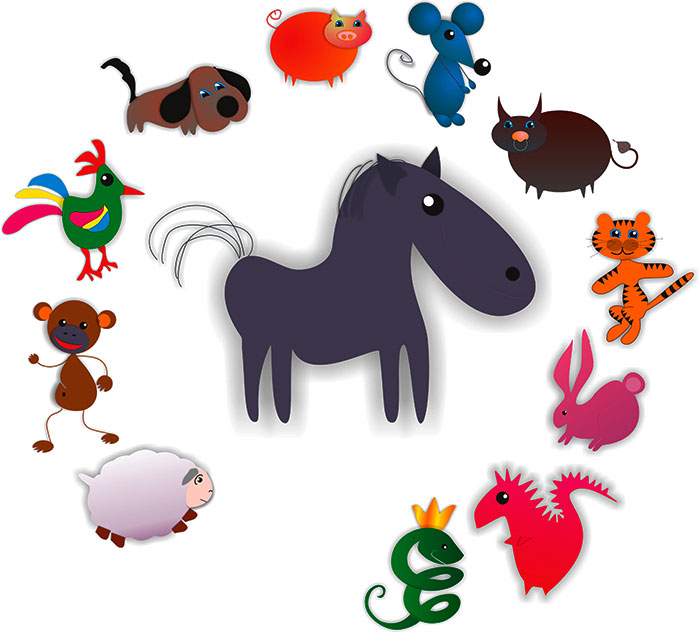                                НОВОГОДНИЙ ГОРОСКОП  2014РОЛИ:Взрослые: Звездочет, Дед Мороз, ВедущийДети: Звезды, Мышь ,Бык ,Тигр ,Кот, Дракон, Змея, Лошадь,            Коза, Обезьяна, Петух, Собака, КабанЗвучит  музыка. Нарядно одетые дети забегают в зал, останавливаются около ёлки.Ведущая(поздравляет всех гостей с наступающим    праздником)                       День чудесный настаёт –                      К нам приходит Новый год!                                               Праздник смеха и затей,                      Праздник сказки для детей!                      Снова гости в этом зале.                      Мы друзей своих позвали.                      Веселится весь народ. Мы встречаем…Дети.             Новый год!1.  Есть немало праздников прекрасных, 
     Каждый наступает в свой черёд. 
     Но на свете самый добрый праздник, 
     Самый лучший праздник – Новый год.                                                                                                                                               2.  Он приходит снежною дорогой, 
      Закружив снежинок хоровод. 
      Красотой таинственной и строгой, 
      Наполняет сердце Новый год! 
3.  Он нам дарит веру в добрый случай, 
      В первый день и в новый поворот, 
      Помогает становиться лучше, 
      Всем на свете людям Новый год!
4.  Звонче смех и радостней объятья, 
     И летит со всех земных широт 
     Бой часов. Мы все друг другу братья! 
     На планете праздник – Новый год! 
Хором: С наступающим Новым годом!5.  К нам целый год на праздник собиралась
     Зелёная красавица лесов.
     Потом тихонько наряжалась,
     И вот теперь наряд её готов.
6.  Мы все на елочку любуемся сегодня.
     Она нам дарит нежный аромат.
     И самый лучший праздник новогодний,
     Приходит вместе с нею в детский сад.7.  Когда бенгальские огни сияют, 
     Когда хлопушек раздается гром.
     Всех ,с Новый годом, с новый счастьем поздравляют.     А мы у елочки на празднике споем.                                                         / песня                                                                   / Ведущий:                    Поздравляю с Новым годом,                  Настоящим волшебством,                  Ты его не замечаешь,                  Потому что засыпаешь.                  Ровно в полночь — динь-дон! —                  Раздается тихий звон.                  Это сказка в дом приходит,                  Хороводы тихо водит.                  Если только ты не спишь,                  Все заметишь-подглядишь…                  А теперь замрите. Тихо…                  Сказка в гости к нам идет.(Выключается свет, звучит японская музыка, выходят дети , включается зеркальный шар)1.  Есть японское поверье,
     Сказка, проще говоря      Собрались однажды звери     Выбирать себе царя.
     Собрались под Новый год-         Лошадь, Тигр, Мышь и Кот,
     Бык, Дракон, Коза, Свинья,
     Обезьяна и Змея,
     И Собака, и Петух -
     Мчались во весь дух.
2.  Стали выть, мяукать, лаять.
     Спор и крики до зари:
     Все хотят друг другом править,
     Все хотят попасть в цари.
     Подрались под Новый год-          Лошадь, Тигр, Мышь и Кот,
     Бык, Дракон, Коза, Свинья,
     Обезьяна и Змея,
     И Собака, и Петух -
     Шерсть летит и пух!3.  Но с небес на это строго,
     Посмотрел японский бог.
     И сказал: «Пора, ей-богу,
     Прекратить переполох!
     Будут править каждый год-
     Лошадь, Тигр, Мышь и Кот,
     Бык, Дракон, Коза, Свинья,
     Обезьяна и Змея,
     И Собака, и Петух -
     Каждый в свой черед!»4.  И пошли царить по кругу, 
     Соблюдая календарь,
     Звери, птицы – все друг другу -
     Друг, товарищ, брат и царь.
     Встали в дружный хоровод
     Лошадь, Тигр, Мышь и Кот,
     Бык, Дракон, Коза, Свинья,
     Обезьяна и Змея,
     И Собака, и Петух -
     Встали в общий круг!(звучит музыка, выбегают звезды танцуют свой танец.Появляется звездочет.)Звездочет:   Сегодня я вас приглашаю в интересное путешествие. Мы побываем в разных странах мира и посмотрим , как там готовятся к встрече Нового года. А поведут нас в путешествие мои помощники - звери ,которых знают   во всем мире. Каждый зверь-это символ, знак года, и каждый год назван в честь одного из них. / гаснет свет, звучит индийская музыка, появляется мышь/ Мышь: Я всегда чувствую удачу. Всегда прихожу первой туда,где можно  поживиться и первой ухожу оттуда ,где грозит опасность. Именно я пришла первой на встречу зверей. Это                           было очень давно. И с тех пор в мою честь называют первый год из двенадцати. Послушайте, как встречают Новый год в Индии:Если праздничным вечером встретит соседа сосед,Он пожелает вежливо соседу тысячу лет.И тот ,склоняя вежливо зеленую чалму ,Столько же лет  и счастья в ответ пожелает ему.И двум улыбчивым людям при свете зеленой луныБудут учтиво кланяться вежливые слоны.Звездочет:  А мы переносимся в следующую страну - Японию / звучит японская музыка появляется бык/Бык :   Я пришел к вам на праздник, потому ,что всегда откликаюсь на зов, ведь я надежный и отзывчивый, а еще я упрямый и целеустремленный. В Японии в Новогоднюю ночь                                дети рисуют свои мечты и кладут рисунок под подушку, тогда желание исполниться.                 Бамбук и сосна, и луна в тишине.                Что хочет Сузуки увидеть во сне?                -Пусть мне приснятся папа и мама                 И синее счастье – гора Фудзияма.Звездочет: Спасибо тебе бык ,а я слышу рычание. Это к нам пожаловал Тигр. Вместе с ним мы отправимся  в Африку.              / звучат тамтамы, появляется тигр/   Тигр : Р-Р-Рад вас видеть д-р-рузья !Р-радушно принял приглашенье, р-рад,р-рад. Мы,тигры,р-решительно принимаем р-решения. Я расскажу вам , как встречают новый год в Конго.                                      Слышишь, тамтамы стучат вдалеке?                        Длинные лодки плывут по реке.                        Прыгает в воду, кричит детвора.                                 И Африканская всюду жара.                        И если посмотрим вдаль мы,                        Везде вместо елок- пальмы.                        И вместо шаров стеклянных                        Мартышки висят на пальмах.  Звездочет:  Следующим к нам должен явиться КОТ.Кот: Мяу-мяу,рад вас видеть. Мы  любим почтение и уважение, приятно ,когда нас любят. Мур- мяу.  приглашаю вас в загадочную страну-Иран.                                                                                                                            В старом году разбивают повсюду                                 Старую глиняную посуду.                                                                                                                                 Чтобы в грядущем новом году,                               В новой посуде готовить еду.Звездочет:  Наше путешествие продолжается. Наш следующий гость Дракон.Дракон: Хоть у меня и много драконовских дел, но я отложил их все и пришел вас повидать. Я расскажу вам, как встречают Новый год в Шотландии.           Санта Клаус запряг олений.                                                                                                                                                                                                                                                                                           Помчались олени, как снежны тени.          - Что привезли вы ,олени, олени,          Для мальчика Джонни и маленькой Дженни?          -Дженни –кукла, Джонни- машина          И угля мешок для большого камина.Звездочет: Слышу шипение .Это змея приползла к нам праздник.Змея: Мы, змеи, любим удобство, тепло ,уют. Сейчас мы перенесемся в страну Италию.             В городе Риме дождик. Темно.             Ровно в двенадцать открылось окно,             И полетело наружу оттуда             Дырявое кресло, разбитое блюдо-             Все вещи ,ненужные в новом году…             По улице этой гулять не пойду.Звездочет: Наше путешествие продолжается. К нам Лошадь спешит, чтоб отправиться в путь. Лошадь: Привет, друзья! Я люблю потрудиться ,а также хорошо отдохнуть, но не люблю, когда мной управляют. Я всегда мечтала побывать в Перу.                В  Перу такой Новогодний закон:                Воду на улицу льют из окон.                 И Новому году желают тогда:                 Будь чистым и светлым, как эта вода.Звездочет: А как отмечают Новый год в Монголии нам расскажет Коза.Коза:                     Монгольский Мороз- Цагаан Овгон                 В юрту зашел и отвесил поклон:                 -Вот вам подарки : кремень и огниво.                  Костер зажигайте! Живите счастливо!-                     И вновь поскакал на сорок сторон                  По желтой степи Цагаан Овгон.Звездочет: В следующую страну мы отправимся вместе с Обезьяной.Обезьяна: Привет друзья! Я рада нашей встрече. Ведь я люблю все новое и   оригинальное. Давайте заглянем во Францию. В этой стране к детям приходит Пэр Ноэль, дарит подарки, а дети поют ему песни и танцуют. Давайте с вами споем и потанцуем.Звездочет:   К   нам в гости спешит Петух.Петух: Ку-ка-ре-ку-мое почтение, имею к дружбе я стремление. Мы ,петухи, народ учтивый. Мы, любим петь и веселиться. Мы отправляемся в Англию.        Он в Лондон явился с мешком за плечами,        На Рождество его всюду встречали.        Свидетелей много, кого не спроси.        По Пикадилли он ехал в такси.        На Трафальгар-сквере, на зимнем базаре        Он пел и играл на электрогитаре.         И возле Тауэра сумрачных стен         Остановил его полисмен:                                                                                      -Что за поклажа у вас за плечами?         Мистер ,а вы не грабитель случайно?         -Я Санта Клаус, живу я в лесу          И детям подарки на праздник несу.  Звездочет:  Я слышу лай- это Собака спешит к нам на праздник. Собака:     Привет! Гав-гав! Не опоздала? Я так спешила ,так бежала! Я так боялась опоздать! Ведь мои самые главные качества -надежность, верность, преданность. И лучше друга вам не найти. Мы с вами отправимся в Россию.                  - Праздник серебряный в нашей стране,                     Елка нарядная в каждом окне.                     Все в ожидание: сейчас он войдет,                     Новый с иголочки будущий год,                     Полночь пробило двенадцать часов.                     А мы прочитали двенадцать стихов.Звездочет: А сейчас появиться зверь ,который завершает гороскоп-Кабан.Кабан: Да друзья ,мы кабаны любим порядок ,уют и простор. Мы талантливы и храбры. Нас 12 зверей и нашими  именами назвали 12 лет.    Каждый из зверей правит годом, помогает людям, оберегает и защищает их .А сейчас вам от нас пожелания на 2014 год:1.Мышь:     У мыши все прекрасно и красиво                    Любима будет и счастлива                    И каждый день наполнит закрома.                    Добром и радостью она.2.Бык:       Опять счастливый год приносит.                    Уют семье весной, зимой и в осень                    А летом ждет страда добра                    И каждый день он в радости с утра.3.Тигр:       У Тигра будет много дела.                                                 И счастью нет теперь предела.                    В кругу семьи, с друзьями и в работе                    Ждут Тигра лишь приятные заботы. 4 .Кот:        Коты-семейных очагов уют.                    Любым прогулкам предпочтут.                    И хоть сам по себе гуляет кот                    Гулять он будет в паре целый год.5.Дракон: Дракон в полет опять стремится                    Ему счастливый сон присниться.                    И пусть во сне и наяву                    Мир улыбается ему. 6.Змея:      Змея –премудрости полна                     И будет счастлива она.                     Своими умом всего добьется                     Добра и радости напьется.7.Лошадь:  А лошадь в путешествие по счастью                      Отправится. И минут все несчастья.                      И будет полон дом добра, веселья.                      И радости закружит карусель.8.Коза:        Козу ждет счастье ,благоденствие ,покой.                      И все несчастья дом обходят стороной.                      И каждый день здоровья он несет,                     Любовь, заботу, радость и почет.9.Обезьяна:  Ждут Обезьяну приключенья и забавы.                         Пойдет она наверх или направо,                         Везде ее с бананами встречают,                         И счастье Обезьяну привечает!10.Петух:       Петух живет в согласии и мире.                         Благоустроит он жилье, квартиру.                         Все перья краской радости зальет.                         И песенку счастливую споет.11.Собака:    Собака - наш счастливый гороскоп                        Опять подарит год-калейдоскоп.                        Все краски мира будут на ладони.                        И лепесток счастливый не уронит!12.Свинья:   Свинья - добрейшее  создание.                        Лишь позабывши слово «я»,                        Бывает ,счастлива свинья.          / под музыку появляются снежинки /                                                                                                 1.  Вот я, крошечка-снежинка, невесома,как пушинка,      И красива, как картинка, на меня нельзя дышать.      Прилетела свысока я, вот я смелая какая,      Мне судьба дана такая - землю снегом украшать,      У меня подружек много,замели они дорогу,      И от самого порога нет тропинки ни одно.  2.   Зимний ветер, зимний сон.       Мы порхаем в белых платьях,        В легкой дымке кружевной,       Нас улыбками встречайте, будет праздник - решено!       Новый год пришли встречать мы,       Праздник радости и счастья.3.    Мы в мечтах о Новом годе все кружились в хороводе,       Ну, а люди в непогоду поскорей спешат домой.       Не спешите, задержитесь, на крыльце остановитесь.        Что за мастер, удивитесь, это чудо смог создать?!         Все мы разные, как дети,         Двух похожих вам не встретить,         Сколько нас на белом свете-никогда не сосчитать!Звездочет : Вот – все гости собрались, но кого-то не хватает? Кто-то должен  очень важный  сюда на праздник к нам прийти. Кто-то должен очень важный нам подарки принести.                                / появляется новый год  /                      Новый год:      Скоро, скоро Новый год!                         Он торопится, идет!                       Постучится в двери к нам:                        Дети ,здравствуйте, я к вам!                       Праздник мы встречаем,                       Ёлки наряжаем, вешаем игрушки,                       Шарики ,хлопушки…                       Скоро Дед Мороз придет!                       Нам подарки принесет-                       Яблоки ,конфеты… Дед Мороз, ну где ты !?                        /  зовем Деда Мороза…   /                (   Под музыку выходит Дед Мороз.)Дед Мороз:       Наконец-то я добрался. Это где ж я оказался?                        Здравствуйте, мои друзья!                         С Новым годом! Вот и я!                        Дед Мороз я настоящий,                         Из глухой дремучей чащи,                        Где стоят в сугробах ели, где бураны и метели,                        Где леса дремучие, где снега сыпучие.                        С Новым годом поздравляю и хозяев, и гостей,                        Счастья и добра желаю,                         И погожих летних дней!                        Одеты нарядно, улыбки на лицах,                        Значит, пора в хоровод становиться!( Хоровод « Дед Мороз».) Дед Мороз.       От песни отдохнуть пора.                         На этот случай есть игра.                        Ну-ка, ручки протяните,                         как приближусь – уберите!                        До кого дотронусь я – заморожу не шутя!(Игра «Заморожу».)Дед Мороз.       Здорово пели, ребята, играли,                        А вот стихи мне ещё не читали!Стихи: «Сколько у Деда Мороза имен»   1.   Сколько у Деда Мороза имён?
         В Польше зовётся Ежишек он.
         Самый таинственный, прячется ловко,
         Подарки приносит в красивых коробках,
         Звонит в колокольчик заливисто,звонко.         И вот уж под ёлкой подарки ребёнку.
   2.     Во Франции имя его – Пер Ноэль,
         Пурга ли метёт или злая метель,
         Гуляет по крышам в любую погоду,
         В дома попадает по дымоходу.
         И вот в башмачках у французских детишек
         Куклы, машинки и множество книжек.
    3.  По Бельгии ходит Святой Николай,
         Его приютишь, за приют, невзначай,
         Получишь ты яблоко, но не простое,
         Прекрасное, ценное – сплошь золотое.
         Вот и не спят бельгийцы всю ночь,
         Подарок такой получить ВСЕ не прочь    4.  Маленький шведский Рождественский Гном             Дружит с весёлым Снеговиком.
             Внимательно люди под ноги смотрите,
             Крохотных эльфов не раздавите.
             В лесу волшебном, под стройной сосною,
             Мороз – Юль Томтен подарки готовит.
         5. В Японии имя его Одзи-Сан,
             Сосновые ветки по всем домам.
             Звон колокольный звучит набатом,
             Сто восемь ударов! С Новым Годом, ребята!
             С каждым ударом тем колокольным,
             Уходят пороки. Японцы довольны.
         6.  Баббе Натале  – итальянский Мороз,
              В палаццо войти для него не вопрос,
              В любую квартиру, этаж любой,
              Но только не лифтом – печной трубой.
              В помощниках добрая фея Бефана.
             Желанья исполнит все, без обмана.
        7.  Финляндии имя его – Йоулупукки,
            (Для нас, конечно, смешные звуки)
            С гномами дружит, везёт на козле
            Подарки любимой своей детворе.
            Избушка его на горе КорвантунтурИ,
            Живёт не один, а с женой МуорИ.
        8. Голландский коллега, Синтер Клаас.
            На шхуне привозит огромный запас.
            Подарков желанных, в резных сундуках.
            Весь в красном, в камзоле и башмаках                                                                                                                                                                                                                                                                                                                                                                                                     
            Чёрные слуги его охраняют,
            Ведь в море опасно – пираты бывают.
         9. Ну вот, ребята, у нас остались.
             Наш Дед Мороз и Санта Клаус.
             Они похожи, как два близнеца,
             Одеждой, манерой и даже с лица.
             Бывают, конечно, различий моменты,
             По жизни друг другу они конкуренты.
        10. Как много Морозов в огромном мире!
              Хвалу им споём на "три-четыре":
            –Мы любим вас очень!!! Стихи поучили!
              Поставили ёлку! Гирлянды включили!
              Желаем мира! Добра и участья!
              С Новым Годом! И с новым счастьем!                                                      (Г. Грицаченко)Ведущий:     Дед, придумал бы игру позабавить детвору!                                («Игры  с Дедом  Морозом)
Дед Мороз.       Приготовил я подарки, все они                        в мешочках ярких.                        Ну-ка, детки, помогите и мешочки отыщите.                         В зале здесь они лежат, в руки к вам                         попасть хотят!   Дети находят подарки. Все персонажи помогают их раздавать.Дед Мороз.       Что ж, друзья, пора прощаться,                         В путь-дорогу собираться!                        Ну, а в будущем году вновь к вам                         гости я приду!